О внесении изменений в муниципальное задание на оказание муниципальных услуг Муниципальному бюджетному образовательному учреждению дополнительного образования «Еловская детская школа искусств», подведомственному Администрации Еловского муниципального округа Пермского края на 2022 год и плановый период 2023 и 2024 годов, утвержденное постановлением Администрации Еловского муниципального округа Пермского края от 30 декабря 2021 г.    № 687-п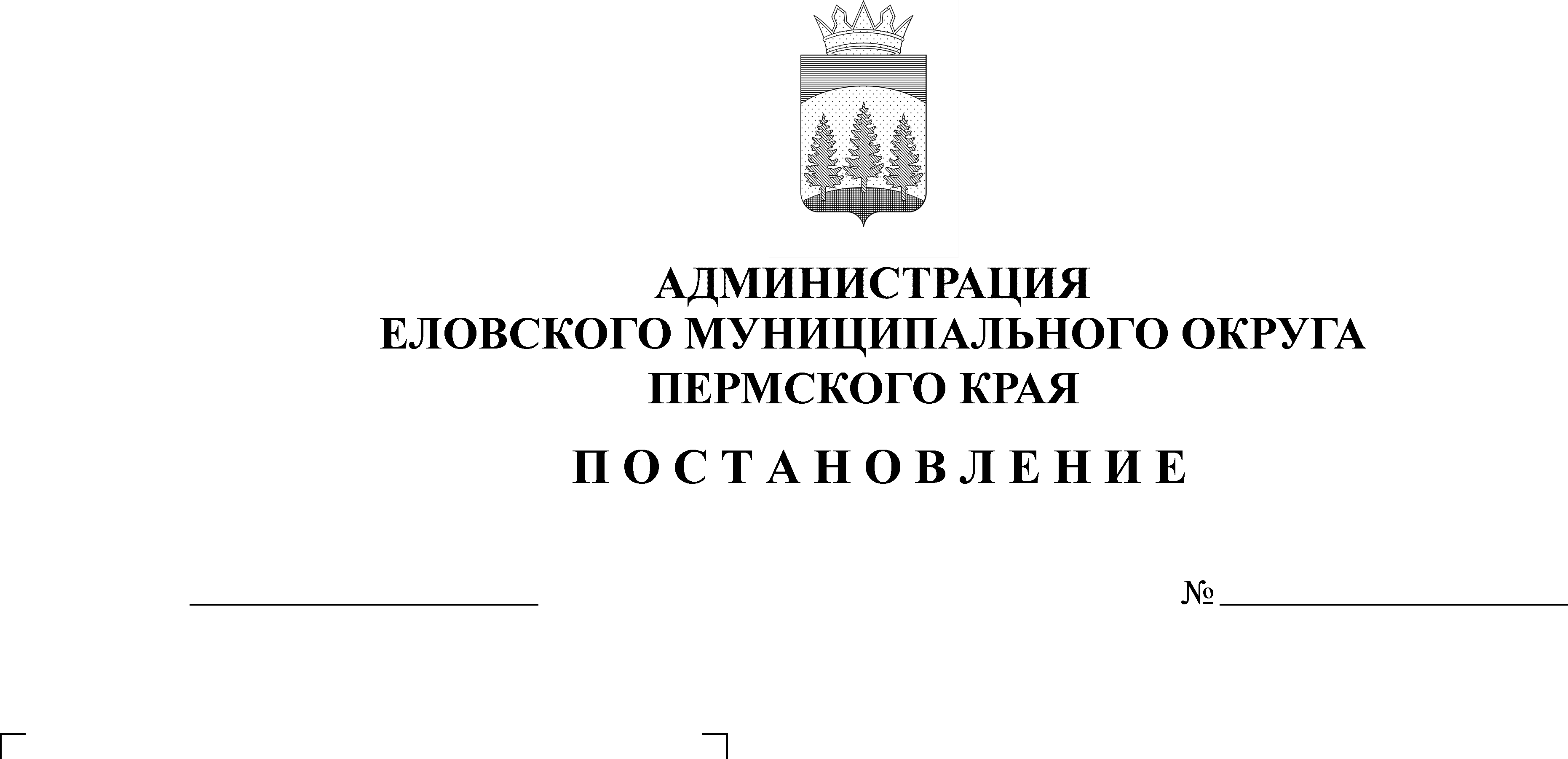 В соответствии с постановлением администрации Еловского муниципального района от 19 августа 2021 г. № 386-п «Об утверждении Порядка формирования, размещения, финансового обеспечения и контроля выполнения муниципального задания на оказание муниципальных услуг (выполнение работ)»Администрация Еловского муниципального округа Пермского края ПОСТАНОВЛЯЕТ:Внести изменения в муниципальное задание на оказание муниципальных услуг Муниципальному бюджетному образовательному учреждению дополнительного образования «Еловская детская школа искусств», подведомственному администрации Еловского муниципального округа Пермского края, на 2022 год и на плановый период 2023 и 2024 годов, утвержденное постановлением Администрации Еловского муниципального округа Пермского края от 30 декабря 2021 г. № 687-п, согласно приложению к настоящему постановлению.Настоящее постановление обнародовать на официальном сайте газеты «Искра Прикамья» и официальном сайте Еловского муниципального округа Пермского края.Постановление вступает в силу с момента его подписания и распространяется на правоотношения, возникшие с 01 июля 2022 г.И.о главы администрации Еловского муниципального округа Пермского края                                    Е.В. КустовПриложение кпостановлениюАдминистрации Еловскогомуниципального округаПермского краяот 23.11.2022 № 623-пИЗМЕНЕНИЯ в муниципальное задание на оказание  муниципальной услуги Муниципальному бюджетному образовательному учреждению дополнительного образования «Еловская детская школа искусств», подведомственному администрации Еловского муниципального округа Пермского края, на 2022 год и на плановый период 2023 и 2024 годов№ п/пНаименование муниципального учрежденияНаименование муниципальной услугиПоказатель объема муниципальной услугиЗначение показателя объема муниципальной услуги (чел./час)Значение показателя объема муниципальной услуги (чел./час)Значение показателя объема муниципальной услуги (чел./час)Нормативные затраты на оказание муниципальной услуги на 1 потребителя муниципальной услуги   (руб. коп.)Нормативные затраты на оказание муниципальной услуги на 1 потребителя муниципальной услуги   (руб. коп.)Нормативные затраты на оказание муниципальной услуги на 1 потребителя муниципальной услуги   (руб. коп.)Финансовое обеспечение муниципальной услуги, (руб. коп.)Финансовое обеспечение муниципальной услуги, (руб. коп.)Финансовое обеспечение муниципальной услуги, (руб. коп.)Нормативные затраты на содержание муниципального имущества  (руб. коп.)Нормативные затраты на содержание муниципального имущества  (руб. коп.)Нормативные затраты на содержание муниципального имущества  (руб. коп.)Затраты на уплату налогов  (руб. коп.)Затраты на уплату налогов  (руб. коп.)Затраты на уплату налогов  (руб. коп.)2022202320242022202320242022202320242022202320242022202320241МБОУ ДО «Еловская детская школа искусств»Реализация дополнительных предпрофессиональных программ Число обучающихся (чел./час)10 0922018420184128,08128,08128,081 292 583,362 585 166,722 585 166,72121554,00121 554,00121 554,0021 451,2421 42921 4291МБОУ ДО «Еловская детская школа искусств»Реализация дополнительных предпрофессиональных программ Число обучающихся (чел./час)10 0922018420184135,27128,08128,081 365 144,842 585 166,722 585 166,721МБОУ ДО «Еловская детская школа искусств»Реализация дополнительных общеразвивающих программЧисло обучающихся (чел./час)10 3562071220712129,91129,91129,911 345 347,962690695,922690695,921МБОУ ДО «Еловская детская школа искусств»Реализация дополнительных общеразвивающих программЧисло обучающихся (чел./час)10 3562071220712137,10129,91129,911 419 807,62690695,922690695,921МБОУ ДО «Еловская детская школа искусств»Реализация дополнительных общеразвивающих программВсего40 89640 89640 8965 422 883,765 275 862,645 275 862,64121 554,00121 554,00121 554,0021 451,2421 42921 429